                                          16.11.2020 г. - 18.11.2020 г.                                                      (2 год обучения)Тема: Спорт. Команды: «play football (basketball, tennis, chess)».       Тема сегодняшнего занятия: Спорт. Команды: «play football (basketball, tennis, chess)».       Наша с Вами задача – помочь детям запомнить и правильно произносить новые английские слова.  Ниже представлены картинки для более эффективного обучения детей, так как занятия в такой форме проходят весело и ребенок не устаёт, воспринимая это как игру. Правильно произнесите слова на английском языке (для этого я специально подобрала такие картинки, где английское произношение написано на русском языке), затем попросить ребенка повторить слова за вами. Чтобы усвоить слова ребенок должен слышать и произносить их с периодичностью 4-5 раз в день, этого будет достаточно.  Как только ребенок выучит слова, поиграйте с ним в игру: "Назвать спортивную игру" Например: Ваша задача показать картинку ребенку и попросить его назвать изображенную на ней игру, самостоятельно без вашей помощи " Игра увлекательная, детям очень понравится в неё играть. В ходе игры дети даже не заметят как закрепят слова. В данную игру ребенок может играть не только с Вами, но и с бабушкой, дедушкой, братьями и сестрами.          Желаю удачи!         P.S. Уважаемые родители жду от Вас фото и видео отчеты. Заранее благодарю за понимание. 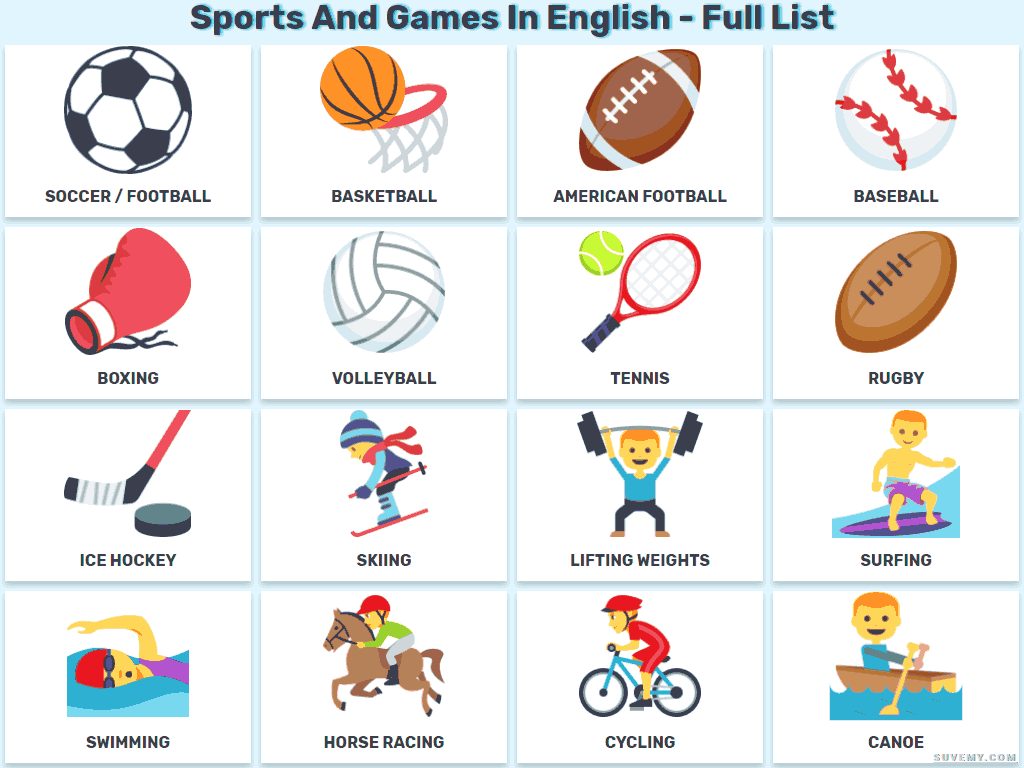                         Football                        (футбол)                         Футбол                      (Баскэтбол)                       Баскетбол                        (тэннис)                           Теннис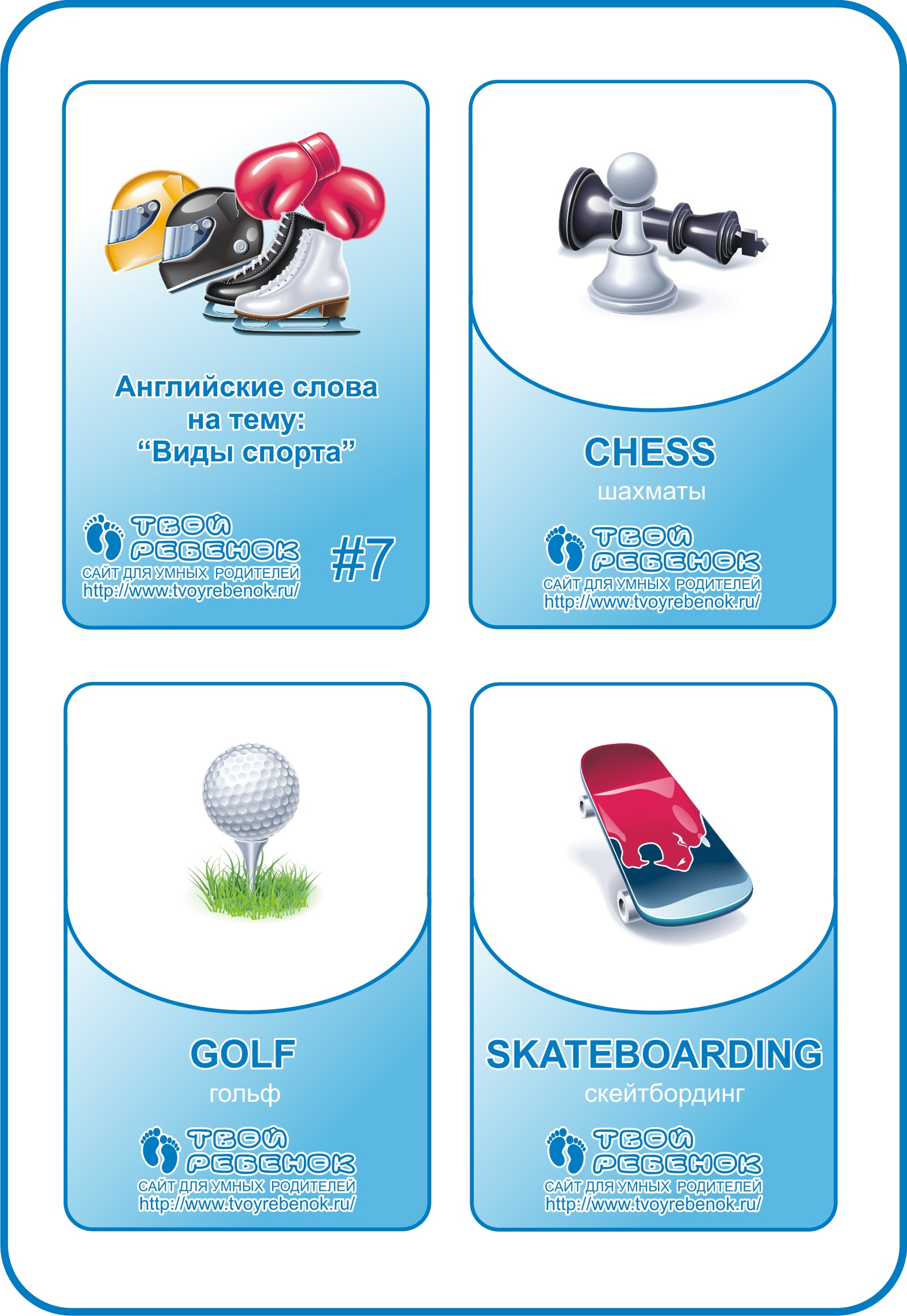                             (чэс)